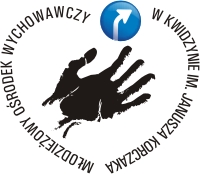 Procedury postępowania interwencyjnegow sytuacjach kryzysowych.Młodzieżowy Ośrodek Wychowawczy w KwidzyniePaździernik 2019 Każda wychowanka Młodzieżowego Ośrodka Wychowawczego w Kwidzynie ma prawo do bezpiecznego pobytu w placówce. Procedury postępowania interwencyjnego w sytuacjach kryzysowych określają zasady postępowania pracowników Młodzieżowego Ośrodka Wychowawczego w Kwidzynie w przypadku zagrożenia bezpieczeństwa wychowanek i placówki. Procedury określają także zasady współpracy z policją i sądem oraz sposób dokumentowania zdarzeń kryzysowych na terenie placówki. Każde zauważone działanie mogące zaszkodzić bezpieczeństwu wychowanki Ośrodka należy natychmiast zgłaszać  i reagować na nie. Osobami odpowiedzialnymi za stosowanie procedur są: dyrektor oraz zespół pracowników pedagogicznych Ośrodka. Informacje o zaistniałych zdarzeniach są na bieżąco rejestrowane w postaci pisemnej informacji o drastycznym złamaniu regulaminu i innych sytuacjach kryzysowych. Pisemną informację sporządza niezwłocznie po zdarzeniu pracownik pedagogiczny sprawujący bezpośrednią opiekę nad wychowanką i przekazuje dyrektorowi Ośrodka.Stałą analizą sytuacji kryzysowych oraz gromadzeniem dokumentacji zajmuje się zespół w składzie: dyrektor, wicedyrektor, pedagog, psycholog. Zespół systematycznie monitoruje sytuacje kryzysowe oraz podejmuje działania organizacyjne i wychowawcze, mające na celu indywidualną i ogólną ochronę bezpieczeństwa i zdrowia wychowanek oraz zapobieżenie zagrożeniom                             w przyszłości. Procedury obejmują następujące sytuacje kryzysowe:1. Czyny karalne i przestępstwa popełnione na terenie Ośrodka.2. Spożywanie alkoholu na terenie Ośrodka lub przybycie do Ośrodka pod wpływem alkoholu.3. Odurzanie się narkotykami i innymi substancjami psychoaktywnymi.4. Ucieczka z placówki.5. Zachowania agresywne i przemocowe.6.  Próby samobójcze lub inne zachowania autoagresywne.7. Postępowanie w przypadku zagrożenia terrorystycznego.8. Wejście (wtargnięcie) na teren placówki osób nieuprawnionych.9. Znalezienia na terenie placówki niebezpiecznych materiałów (broni, materiałów wybuchowych).10. Otrzymanie podejrzanej paczki lub koperty.11. Szczególne sytuacje zdrowotne.1. Czyny karalne i przestępstwa popełnione na terenie Ośrodka.1. Każdy pracownik pełniący bezpośrednią opiekę nad wychowanką, dowiedziawszy się o popełnieniu czynu karalnego lub przestępstwa (m.in. bójka i pobicie skutkujące uszkodzeniem ciała,  naruszenie nietykalności, groźba bezprawna, zmuszenie do określonego zachowania, zgwałcenie, seksualne wykorzystanie zależności, czynność seksualna z małoletnią, pornografia, znęcanie się, zniesławienie, znieważenie, kradzież, rozbój, uszkodzenie mienia, cyberprzemoc, posiadanie narkotyków) przez wychowankę lub  w stosunku do niej,  ma obowiązek powiadomić dyrektora Ośrodka oraz Policję, w celu  podjęcia  stosownych  działań.2. W przypadku kradzieży z włamaniem należy zabezpieczyć miejsce zdarzenia do czasu przybycia policji (niczego nie dotykać, nie chodzić w tym miejscu, nie dopuszczać  do miejsca przestępstwa wychowanek i innych osób).3. W przypadku przestępstwa o charakterze seksualnym należy zabezpieczyć miejsce zdarzenia do czasu przybycia policji (należy pamiętać, aby nie pozwolić osobie pokrzywdzonej wykonać czynności higieny osobistej i na zmianę odzieży).4. W przypadku stwierdzenia faktu posiadania przez wychowankę środków psychoaktywnych, bądź uzyskania informacji o ich posiadaniu należy powiadomić policję, zgodnie z art. 4, §1 u.p.n i art. 304 k.p.k.5. Poszkodowanym osobom, jeżeli istnieje taka potrzeba, należy zapewnić pomoc medyczną. 2. Spożywanie alkoholu na terenie Ośrodka lub przybycie do Ośrodka pod wpływem alkoholu.1. W przypadku, gdy pracownik pedagogiczny podejrzewa, że wychowanka znajduje się pod wpływem alkoholu powiadamia o swoich przypuszczeniach dyrektora Ośrodka. 2.  Odizolowuje wychowankę od grupy poprzez umieszczenie w izolatce medycznej lub w sypialni. 3. Nie pozostawia wychowanki samej i stwarza warunki, w których nie będzie zagrożone jej życie ani zdrowie. 4. W razie potrzeby powiadamia policję, w celu przeprowadzenia oceny stanu trzeźwości alkomatem.                    5. W razie potrzeby zapewnia wychowance opiekę medyczną.6. W przypadku, gdy wychowanka znajdująca się pod wpływem alkoholu jest agresywna bądź zagraża życiu lub zdrowiu własnemu i innych osób, pracownik pedagogiczny, pod którego opieką przebywa wychowanka, zawiadamia policję (powiadamia  konsultacji dyrektora). 7. Pracownik ustala okoliczności spożycia alkoholu przez wychowankę i sporządza pisemną informację. Jeżeli spożycie alkoholu miało miejsce na terenie placówki, zabezpiecza pozostały alkohol i przekazuje dyrektorowi. W stosunku do  wychowanek podejmuje działania zgodne z Regulaminem Stopni Dostosowania Społecznego. 3. Odurzanie się narkotykami i innymi substancjami  psychoaktywnymi.1. W przypadku, gdy pracownik pedagogiczny stwierdza u wychowanki objawy wskazujące na zażycie narkotyków  lub innych substancji psychoaktywnych  powiadamia o swoich przypuszczeniach dyrektora  Ośrodka oraz Policję .2. Odizolowuje wychowankę od grupy poprzez umieszczenie w izolatce medycznej lub w sypialni.3. Nie pozostawia wychowanki samej i stwarza warunki, w których nie będzie zagrożone jej życie ani zdrowie.4. Wychowance w miarę konieczności należy zapewnić opiekę medyczną. 5. Pracownik ustala okoliczności zażycia substancji psychoaktywnych przez wychowankę i sporządza pisemną informację. 6. W sytuacji, gdy pracownik pedagogiczny znajdzie na terenie placówki substancję przypominającą wyglądem środek odurzający, powinien zabezpieczyć ją przed dostępem osób niepowołanych i ewentualnym zniszczeniem. W uzgodnieniu                     z dyrektorem wezwać Policję,  której należy przekazać zabezpieczoną substancję                 i inne przedmioty, mogące mieć związek z zażywaniem narkotyków (np. lufki) oraz przekazać informacje dotyczące zdarzenia.7. W stosunku do wychowanek pracownik pedagogiczny podejmuje działania zgodne z Regulaminem Stopni Dostosowania Społecznego.8. Wychowanka, która zażyła narkotyki lub inne środki psychoaktywne powinna być objęta opieką psychologiczną i psychiatryczną.4. Ucieczka z placówki1. Pracownik pedagogiczny po stwierdzeniu ucieczki wychowanki informuje o tym fakcie dyrektora placówki. 2. Pracownik pedagogiczny informuje telefonicznie Policję w Kwidzynie o fakcie ucieczki wychowanki podając jej dane personalne, a następnie przekazuje pisemne powiadomienie o ucieczce.3. Pracownik pedagogiczny niezwłocznie po dokonaniu ucieczki wypełnia druk „Meldunek o ucieczce” i przekazuje go dyrektorowi Ośrodka oraz powiadamia rodzica lub opiekuna prawnego wychowanki.4. Dyrektor Ośrodka powiadamia o fakcie ucieczki najbliższą jednostkę Policji, jednostkę Policji w miejscu zamieszkania nieletniej, właściwy sąd rodzinny oraz rodziców lub opiekunów.5. Po doprowadzeniu wychowanki z ucieczki, zostaje ona objęta opieką przez pielęgniarkę Ośrodka, która sprawdza stan higieniczny i zdrowotny.6. Wychowanka zostaje objęta opieką wychowawczą, pedagogiczną                                       i psychologiczną.5. Zachowania agresywne i przemocowe1. W przypadku przejawiania przez wychowankę zachowania agresywnego wobec innych osób, pracownik pedagogiczny podejmuje działania wychowawcze  wyciszające (rozmowa, techniki relaksacyjne, stosuje umiejętności przetrwania kryzysu) wychowankę agresywną.2. Jeżeli doszło do naruszenia nietykalności cielesnej innej wychowanki lub pracownika, pracownik pedagogiczny udziela osobie poszkodowanej pierwszej pomocy przedmedycznej  i jeżeli jest taka potrzeba, wzywa pogotowie ratunkowe oraz powiadamia dyrektora. 3. W sytuacji, gdy agresywna wychowanka zagraża zdrowiu swojemu lub innych, pracownik pedagogiczny powinien wezwać pogotowie ratunkowe. Jeżeli agresja wychowanki ma znamiona czynu karalnego lub przestępstwa wzywa policję oraz powiadamia dyrektora. 4. Jeżeli wychowawca jest świadkiem ataku fizycznego, a wychowanka agresywna nie reaguje na jego polecenia słowne, może zastosować środek przymusu bezpośredniego zgodnie z „Procedurami Zastosowania Środka Przymusu Bezpośredniego w Młodzieżowym Ośrodku Wychowawczym w  Kwidzynie”.      6. Próby samobójcze lub inne zachowania autoagresywnePróba samobójcza – może się objawiać jako: zmiana zachowania, splątanie (zmiany świadomości wychowanki, co do samej siebie oraz otoczenia), utrata kontaktu, utrata przytomności, bladość skóry, silne krwawienie tętnicze lub żylne, ogólne pobudzenie, bladość lub silne zaczerwienienie skóry, rozszerzone źrenice, przekrwione gałki oczne, przyspieszone lub nitkowate tętno, zaburzenia oddechu, wymioty, sina pręga na szyi, bóle brzucha, świeże, głębokie rany.1. Jeżeli wychowawca jest świadkiem usiłowania samobójstwa, a wychowanka nie reaguje na jego polecenia słowne, może zastosować środek przymusu bezpośredniego (przytrzymanie, obezwładnienie, zabranie niebezpiecznych przedmiotów).2. Należy niezwłocznie wezwać pogotowie ratunkowe i poddać wychowankę badaniu lekarskiemu oraz powiadomić dyrektora.3. Jednocześnie należy wycofać z miejsca zdarzenia inne wychowanki i zapewnić im opiekę pedagogiczną.4. Postępowanie przedmedyczne,  w przypadku podejrzenia zatrucia lekami:   -Należy podawać dużą ilość płynów i nie pozwolić wychowance zasnąć do momentu przyjazdu pogotowia ratunkowego. - W przypadku utraty przytomności należy ułożyć wychowankę w pozycji bezpiecznej oraz  udrożnić drogi oddechowe, kontrolować oddech i tętno,  a w przypadku braku oddechu i tętna ułożyć wychowankę płasko na twardym podłożu np.: na podłodze i przystąpić do zewnętrznego masażu serca.5. Wychowanka zostaje objęta opieką wychowawczą, pedagogiczną                                       i psychologiczną.6. Wychowanka, która podjęła próbę samobójczą, niezależnie od stanu jej zdrowia, musi być skonsultowana przez lekarza psychiatrę.Samouszkodzenia  – mogą się objawiać jako:  krwawiące rany cięte skóry,  mięśni, ciała obce w skórze oraz w przełyku, krwawienie podskórne (rozległe siniaki), ból głowy lub innej części ciała po uderzeniu się o twardą powierzchnię, utrata przytomności, drgawki, bóle brzucha lub inne.1. Pracownik pedagogiczny lub pielęgniarka w miarę potrzeby, udziela wychowance pomocy przedmedycznej np.: założenie opatrunku (z użyciem rękawiczek jednorazowych).2. Przy większym urazie zapewnia fachową pomoc lekarską.3. Należy objąć wychowankę zindywidualizowaną opieką wychowawczą, pomocą psychologiczną  oraz w miarę potrzeby konsultacją psychiatryczną.4. Pracownik sporządza pisemną informację o dokonaniu przez wychowankę samouszkodzenia   i przekazuje ją psychologowi Ośrodka.7. Postępowanie w przypadku zagrożenia terrorystycznego.Przede wszystkim należy zachować spokój! Powiadomić Policję i Dyrektora Ośrodka – jeżeli to będzie możliwe. Wtargnięcie napastników do obiektu Ośrodka:1. Wszyscy winni poddać się woli napastników – wykonywać  ściśle ich polecenia.2. Opiekun powinien pytać zawsze o pozwolenie, np. gdy chce się zwrócić do wychowanek, z jakimś poleceniem.3. Wszyscy powinni starać się zapamiętać szczegóły dotyczące porywaczy                         i otoczenia – informacje te mogą okazać się cenne dla służb ratowniczych.4. Opiekun powinien starać się uspokoić wychowanki – zapanować w miarę możliwości nad własnymi emocjami.5. Dopóki nie zostanie wydane polecenie wyjścia:- opiekun nie powinien pozwalać wychowankom wychodzić z pomieszczenia oraz wyglądać przez drzwi i okna,- opiekun nakazuje wychowankom położyć się na podłodze.6. W chwili podjęcia działań zmierzających do uwolnienia, wszyscy uczestnicy zdarzenia powinni wykonywać polecenia grupy antyterrorystycznej.UWAGA! Bądź przygotowany na surowe traktowanie przez Policję. Dopóki nie zostaniesz zidentyfikowany, jesteś dla nich potencjalnym terrorystą.7. Po zakończeniu akcji:- opiekun powinien sprawdzić obecność wychowanek, celem upewnienia się, czy wszyscy opuścili budynek - o braku któregokolwiek wychowanki należy  poinformować Policję,- należy zapewnić osobom poszkodowanym pomoc medyczną i psychologiczną. Użycie broni palnej na terenie placówki:W sytuacji bezpośredniego kontaktu z napastnikiem:1. Opiekun nakazuje wychowankom położyć się na podłodze.2. Opiekun stara się uspokoić wychowanki.3. Opiekun dopilnowuje, aby wychowanki nie odwracały się tyłem do napastników                                  w przypadku polecenia przemieszczania się.4. Jeżeli terroryści wydają polecenia, opiekun dopilnowuje, aby wychowanki wykonywały je spokojnie – gwałtowny ruch może zwiększyć agresję napastników.5. O ile to możliwe, ktokolwiek stara się zadzwonić pod jeden z poniższych numerów alarmowych:a) 997 – Policja,b) 112.UWAGA!     Nie rozłączać się i starać się, jeśli to możliwe, na bieżąco relacjonować sytuację.6. Po opanowaniu sytuacji:opiekun upewnia się o liczbie osób poszkodowanych i sprawdza, czy strzały z broni palnej nie spowodowały innego zagrożenia (np. pożaru),świadek lub uczestnik zdarzenia dzwoni lub wyznacza osobę, która zadzwoni pod jeden z numerów alarmowych:            a) 999 - Pogotowie Ratunkowe,            b) 997 – Policja,            c) 112,należy udzielić pierwszej pomocy najbardziej potrzebującym,w przypadku, gdy ostrzał spowodował inne zagrożenie, podjąć odpowiednie do sytuacji działania.zapewnić osobom uczestniczącym w zdarzeniu pomoc medyczną                                    i psychologiczną.Po wybuchu bomby:1. Zadzwonić pod jeden z poniższych numerów alarmowych:a) 997b) 998c) 999d) 112.2. Należy ocenić  sytuację pod kątem ilości osób poszkodowanych i upewnić się, jakiego rodzaju zagrożenia spowodował wybuch.3. Udzielić pierwszej pomocy najbardziej potrzebującym.4. Sprawdzić bezpieczeństwo dróg i rejonów ewakuacyjnych, a następnie zarządzić przeprowadzenie ewakuacji zgodnie z obowiązującą instrukcją.5. W przypadku, gdy wybuch spowodował inne zagrożenie, podejmować działania odpowiednie do sytuacji.Po przybyciu właściwych służb, bezwzględnie stosować się do ich zaleceń.8.  Wtargnięcie na teren placówki osoby/osób nieuprawnionych.1. Obiekt oraz teren placówki, ze względu na specyfikę działania MOW, podlegają szczególnemu nadzorowi i ochronie.2. Otoczenie budynku oraz wybrane jego obszary objęte są całodobowo monitoringiem wizyjnym.3. W uzasadnionych przypadkach pracownicy mogą korzystać z pomocy i wsparcia właściwych służb, w tym tzw. grupy interwencyjnej, działającej na podstawie umowy zawartej   z  wyspecjalizowaną w ochronie ludzi i mienia agencją ochrony.4. W budynku funkcjonuje elektroniczny system dostępu do większości pomieszczeń, dający możliwość systemowego zarządzania uprawnieniami do dostępu oraz monitorowania sposobu korzystania przez osoby uprawnione z w/w systemu. 5. Na terenie placówki mogą przebywać wychowanki oraz pracownicy Ośrodka. Osoby postronne mogą przebywać na terenie Ośrodka, jedynie w przypadku umożliwienia im wejścia przez pracownika placówki. 6. W porze nocnej zablokowane przy użyciu zamka patentowego powinny być wszystkie drzwi wejściowe do budynku Ośrodka.  7.  Pracownik Ośrodka  może umożliwić wejście na teren placówki osobom trzecim, jedynie w przypadku ich identyfikacji i potwierdzenia ich tożsamości.8. Pracownik Ośrodka osobom nieznanym umożliwia wejście poprzez otwarcie drzwi wejściowych kartą magnetyczną lub kluczem. W przypadku osób o potwierdzonej tożsamości można korzystać z elektronicznego systemu dostępu (wideo domofon).NIEUPRAWNIONE WTARGNIĘCIE.Definicja pojęcia - zgodnie z art. 193 kk - "kto wdziera się do cudzego domu, mieszkania, lokalu, pomieszczenia albo ogrodzonego terenu albo wbrew żądaniu osoby uprawnionej miejsca takiego nie opuszcza".1. W przypadku stwierdzenia faktu nieuprawionego wtargnięcia osoby(osób) trzecich na teren placówki pracownik/pracownicy pedagogiczni winni zapewnić bezpieczeństwo wychowankom poprzez odizolowanie ich od w/w osoby/osób (np. skierowanie ich do wyizolowanego, bezpiecznego obszaru w budynku lub poza nim),2. W razie powstania wątpliwości lub ujawnienia niepokojących zachowań ze strony osoby, która dokonała wtargnięcia, pracownik informuje inną osobę dorosłą innego pracownika (w miarę możliwości dyrektora Ośrodka) i wspólnie z nim/nimi podejmuje mediacje, w celu nakłonienia (jej) osoby nieznanej do jasnego określenia celu swojego pobytu lub też opuszczenia terenu placówki. 3. W sytuacjach drastycznych należy niezwłocznie powiadomić Policję i jednocześnie podejmować działania, mające na celu zabezpieczenie uczniów i pracowników przed skutkami ewentualnych niebezpiecznych zachowań w/w osób.9. Postępowanie w przypadku znalezienia na terenie szkoły niebezpiecznych materiałów (broni, materiałów wybuchowych)Należy zapewnić bezpieczeństwo przebywającym na terenie placówki osobom – przeprowadzić ewakuację osób i mienia.Uniemożliwić dostęp osób postronnych do niebezpiecznych materiałów.Wezwać policję i poinformować Dyrektora Placówki. Poinformować siły policyjne o rozkładzie pomieszczeń w obiekcie i o ich wyposażeniu oraz  rozmieszczeniu tego wyposażenia.Pod żadnym pozorem nie dotykać i nie przemieszczać podejrzanych niebezpiecznych przedmiotów lub ładunków.Zachować spokój i opanowanie, nie dopuścić do paniki.Postępowanie w przypadku uzyskania informacji o podłożeniu ładunku wybuchowego (wskazówki do prowadzenia rozmów ze zgłaszającym                                o podłożeniu bomby).Zachować spokój i nie odkładać słuchawki.Natychmiast powiadomić dyrektora Ośrodka.Podczas rozmowy starać się uzyskać od zgłaszającego jak najwięcej informacji.Tak prowadzić rozmowę, aby stworzyć możliwość zidentyfikowania sprawcy chociaż  w przybliżeniu.Należy ocenić:czas przyjęcia ostrzeżenia, płeć dzwoniącego, głos dzwoniącego (w wieku: młodym, średnim, starczym)akcent (cechy charakterystyczne typu: cudzoziemiec, miejscowy – gwara, sztucznie zmieniony)stan – pod wpływem alkoholu lub środków odurzających, tło rozmowy, itp.ton głosucharakterystyczna wymowa jakiejś literyinne cechy charakterystyczne głosu.Należy dążyć do uzyskania odpowiedzi na następujące pytania:Czy Pan/Pani podłożyła bombę?Kiedy bomba wybuchnie?Gdzie jest w tej chwili bomba?Jak bomba wygląda?Jakiego typu jest to bomba?Co spowoduje wybuch?W którym miejscu bomba jest umieszczona?Dlaczego Pan/Pani podłożyła bombę?Skąd Pan/Pani telefonuje?Gdzie Pan/Pani się w tej chwili znajduje?Jak się Pan/Pani nazywa?Jaki jest Pana/Pani adres?Jak można Panu/Pani pomóc?Czy chce się Pan/Pani z kimś skontaktować?Czy Pan/Pani jest konstruktorem bomby?Inne pytania uzależnione od sytuacji.Nie należy rozpowszechniać samowolnie informacji o otrzymanym zgłoszeniu                 o podłożeniu bomby; może to spowodować panikę wśród personelu, wychowanek                              lub osób postronnych, co utrudni działania policji oraz ewentualną ewakuację.Osoba przyjmująca zgłoszenie staje się świadkiem zdarzenia i będzie na tą okoliczność przesłuchiwana przez policję.10. Postępowanie w przypadku otrzymania podejrzanej paczki lub koperty.Nie wolno opróżniać zawartości wszelkich podejrzanych przesyłek, nie przenosić paczki lub koperty.Nie wolno wdychać oparów, dotykać,  sprawdzać smaku, przypatrywać się                     z bliska.Podejrzaną przesyłkę należy umieścić w jednym, a następnie drugim plastikowym worku, szczelnie je zamykając (zawiązać, zakleić taśmą).Powiadomić policję lub straż pożarną.Cechy charakterystyczne dla niebezpiecznych przesyłek:twarda koperta,otwory w kopercie,nierównomierne rozłożenie wagi,wewnętrzna koperta,wystające druty lub folia,zapach,podejrzane opakowanie,tłuste plamy, zaolejenia, przebarwienia,emitowane dźwięki.odręczny lub nieczytelny adres, nieprofesjonalnie napisany adres, zastrzeżenia (poufne, do rąk własnych itp.)zawyżona opłata, błędy ortograficzne, brak adresu nadawcy (brak jakichkolwiek znaków, kto może być nadawcą).11. Szczególne sytuacje zdrowotne.Napad padaczkowy – może się objawiać: utratą przytomności, drgawkami,  upadkiem, mimowolnym  zmoczeniem się, przygryzieniem języka.1. Pracownik powinien ułożyć wychowankę w pozycji bezpiecznej i udrożnić drogi oddechowe.2. W przypadku ataku padaczkowego należy wezwać pogotowie.3.  Po ustąpieniu napadu drgawkowego należy zapewnić wychowance możliwość wyspania się, a także zadbania o higienę.  4. Zapewnić opiekę medyczną ze strony pielęgniarki na terenie Ośrodka.5. Jeżeli jest taka potrzeba, przeprowadzić konsultację neurologiczną.Obecność wirusa HCV (żółtaczki typu C) lub HIV U wychowanki nie ma  objawów zewnętrznych. Wirus wykrywany jest na podstawie badania krwi. Zakażenie następuje poprzez krew oraz kontakt  z płynami ustrojowymi osoby zakażonej.W przypadku podejrzenia u wychowanki wirusa HCV lub HIV należy:1. Skonsultować wychowankę z lekarzem i wykonać specjalistyczne badania. 2. Wszelkie czynności medyczne  wykonywać w rękawiczkach gumowych ochronnych.3.  Zabezpieczyć wszelkie skaleczenia u osoby chorej.4. W razie potrzeby wykonanie zabiegów medycznych np. stomatologicznych, chirurgicznych należy poinformować służby medyczne o zakażeniu wirusem HCV lub HIV.5. W przypadku skaleczenia lub otwartej rany odsunąć wychowankę od prac kuchennych.Pedikuloza (wszawica)  U wychowanki może się objawiać obecnością we włosach żywych pasożytów, gnid, swędzeniem skóry głowy.1. Z chwilą stwierdzenia obecności wszy lub gnid należy we włosy wetrzeć płyn p/wszawicy i postępować zgodnie z instrukcją zamieszczoną na preparacie.2.  Następnie włosy umyć, wysuszyć i wyczyścić poprzez ściągnięcie z włosów suchych gnid. 3.  Jeżeli nadal wystąpią żywe gnidy,  zabieg należy powtórzyć następnego dnia.4. Pielęgniarka powinna systematycznie sprawdzać czystości głowy u wszystkich wychowanek.Choroby zakaźne i inne zagrożenia zdrowotne o charakterze epidemiologicznym.1. Pracownik pedagogiczny lub pielęgniarka w przypadku podejrzenia choroby zakaźnej odizolowuje chore wychowanki w izolatce medycznej lub w wydzielonych pomieszczeniach i wzywa pomoc medyczną. 2. W przypadku stwierdzenia przez lekarza na terenie Ośrodka choroby zakaźnej lub innego zagrożenia zdrowotnego, które mogą spowodować jednoczesne zachorowanie większej liczby wychowanek, należy powiadomić dyrektora Ośrodka. Dyrektor Ośrodka  podejmie działania we współpracy z lekarzem i Powiatową Stacją Sanitarno – Epidemiologiczną.3. W przypadku podejrzenia zatrucia pokarmowego należy w miarę możliwości zabezpieczyć podejrzane produkty spożywcze. Zdarzenia typu: zgon nieletniego lub innej osoby na terenie Ośrodka, samobójstwo nieletniego, zgwałcenie nieletniego, pobicie nieletniego skutkujące ciężkim uszczerbkiem na zdrowiu próba samobójcza wychowanki, bunt, zbiorowe wystąpienie czynne i bierne, groźne zakłócenie porządku i bezpieczeństwa, pobicie skutkujące ciężkim uszkodzeniem ciała wymagają zgłoszenia jako sytuacje nadzwyczajne do Kuratorium Oświaty. Rejestr sytuacji nadzwyczajnych w Ośrodku prowadzi psycholog.W Ośrodku powołany jest zespół do ustalania okoliczności i przyczyn wypadku przy pracy oraz osób pozostających pod opieką placówki, w którego w skład wchodzą: specjalista ds.bhp,, Społeczny Inspektor Pracy oraz pielęgniarka Ośrodka. Rejestr wypadków dotyczących wychowanek prowadzi pielęgniarka Ośrodka, natomiast rejestr dotyczący wypadków pracowników specjalista ds.bhp. Wypadki, wydarzenia w których doszło do ciężkiego urazu ciała lub zgonu należy zgłosić do Organu Prowadzącego Ośrodek, Organu Sprawującego Nadzór Pedagogiczny oraz Prokuratury. Zawsze o zdarzeniu należy powiadomić rodziców/ opiekunów prawnych. Za kontakt  z rodzicami/opiekunami wychowanek odpowiedzialny jest opiekun indywidualny, natomiast o zdarzeniu informuje osoba pod opieką, której bezpośrednio przebywała wychowanka. Zatwierdzone na posiedzeniu Rady Pedagogicznej MOW w Kwidzynie w dniu 23.10.2019 r.